新 书 推 荐中文书名：《人类动物》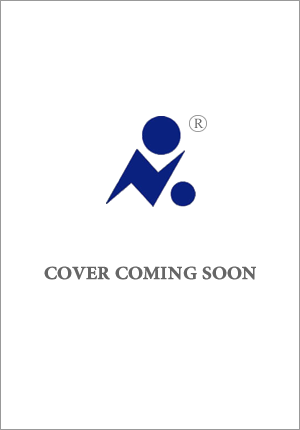 英文书名：HUMAN ANIMALS作    者：Kit Vaughan出 版 社：Transworld代理公司：RML /ANA/Lauren Li页    数：待定出版时间：2022年春代理地区：中国大陆、台湾审读资料：电子稿类    型：小说内容简介：    劳伦（Lauren）和布莱妮（Bryony）是最好的朋友，是彼此孩子的教母，她们生活在法纳姆小村庄里，虽然是邻居，但她们的人生观却完全不同。劳伦有组织有条理，是A型人格；布莱妮则更为放松和自由。但是她们都同意一件事——她们的孩子的福祉是最重要的优先事项。    劳伦一直认为她的小女儿克莱米（Clemmie）因为对一种关键成分过敏而无法接种疫苗，因此，她对脑膜炎的爆发感到非常恐惧，她给所有与她的女孩是朋友的孩子们的父母发电子邮件，要求他们在克莱米的生日聚会前给所有的孩子接种疫苗。    布莱妮一直对疫苗感到十分恐惧，因为她的哥哥患有严重的自闭症，必须住在疗养院，她的母亲认为这是注射麻腮风三联疫苗带来的副作用。因为担心自己的女儿因此患上自闭症，布莱妮坚决不给女儿阿尔巴（Alba）接种疫苗。    两个女孩都参加了聚会，起初一切都很好。但是，聚会后不久她们就患上了同样的疾病，当克莱米落下了改变一生的残疾时，劳伦认定布莱妮就像酒醉之后驾车撞到了自己的孩子一样责任重大。    她们之间的私人纷争不久就转变为一场公开的对立，劳伦将布莱妮告上法庭，想要对方为自己自以为是做出鲁莽决定，从而使自己的女儿丧失正常生活的机会进行报复。但随着故事的展开，我们了解到，只要是为了保护自己的孩子免受伤害，父母几乎愿意做任何事情。而那些坚信自己站在正确立场的人往往能带来最大的危险。本书延续了乔迪·皮库尔特（Jodi Picoult）和克莱尔·麦金托什（Clare Mackintosh）的作品传统，并且像《掌掴》（The Slap ）和《晚餐》（ The Dinner）一样描绘了人心中复杂的道德困惑，这部小说就像一场对话的开场白，处理了一个我们当下不得不面对的问题。作者简介：    基特·沃恩（Kit Vaughan）是一位专门创作其他类型图书的知名作家的笔名，他在本书中讲述了一个由问题驱动的悬疑故事，扣人心弦，引人入胜。作为作家，本书预示了一个写作的新方向，同时也标志着作者写作身份的一个转折点。谢谢您的阅读！请将反馈信息发至：李文浩（Lauren Li）安德鲁·纳伯格联合国际有限公司北京代表处北京市海淀区中关村大街甲59号中国人民大学文化大厦1705室邮编：100872电话：010-82449901传真：010-82504200Email：Lauren@nurnberg.com.cn网址：http://www.nurnberg.com.cn
微博：http://weibo.com/nurnberg豆瓣小站：http://site.douban.com/110577/微信订阅号：ANABJ2002